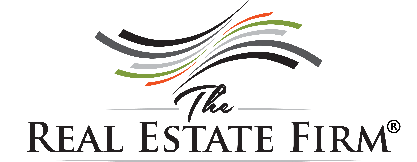 CANCELLATION INPUT FORMMLS#: PROPERTY ADDRESS:  CITY:   TN     ZIP:   COUNTY: Agent Name:   Sale Agent ID: Buyer/Seller Name:   PH#: Binding Date on Release of Purchase and Sales Agreement:      Earnest Money Being Held:     Y  NBeing Held By:       Amount of Earnest Money: $   ALL REQUIRED DOCUMENTS MUST BE SUBMITTED FOR THE AGENT TO RECEIVE PAYMENTAgentInitialsCheck List – All Required Documents Must be SubmittedOfficeinitialsRF481 Earnest Money Disbursement and Release of Purchase and Sales Agreement (Executed by all parties & brokers)Copy of Released EM CheckRF656 Notification form (if applicable)Other documents:LISTING AGENT ONLY MLS showing “ACTIVE” (must be completed within 72 hrs.) MLS Penalty $100 fine first offence $250 for each occurrence going forward*